BUFFALO COUNTY BOARD OF COMMISSIONERSRegular Commissioners Meeting – Tuesday, November 7, 2023Buffalo County Courthouse, Gann Valley, SD1. Call Meeting to Order – 1:00pm2. Accept November 7, 2023, Agenda3. Approve Minutes from October 3, 2023, Minutes 4. Public Inputa.   David Gb.   Risty Benefits, Incc.   5. HWY Superintendent – Tanner Grohs	a.  Fuel Bids	b.  Updates	c.  Other6.  DOE/911/Weeds – Lee Sinkie	a.  DOE Update	b.  Weed Update	c.  Other7. Auditor/ROD/HR – Debra Morrisona. Hospitalization Updateb. Treasurer/Auditor September Updatec. Register of Deeds September Updated. Other8.  Chad Olson Feedlot – Certificate of Compliance9.  SDML – 2024 Renewal10. SDPAA – 2024 Renewal11. Health Insurance Renewal12.  2024 2024 Liquor and Wine License Renewals13. Executive Session14. Approve Vouchers15. Upcoming Events 15. Next Commissioners Meeting – Tuesday, December 5, 202316. Adjourn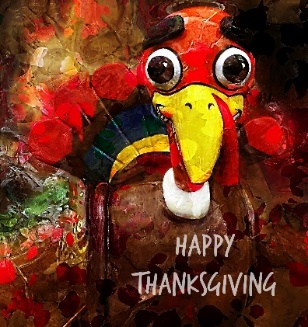 